Anexo IIFICHA DE INSCRIÇÃOServidor da Universidade (    )Lotado no setor: ______________________________Aluno de pós-graduação (    )Matriculado no PPG: __________________________Número da matrícula:__________________________-------------------------------------------------------------------------------------------------------------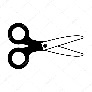 Comprovante de entrega de documentos – Edital 002/ACINome:Nome:Nome:Nome:Endereço:Endereço:Endereço:Endereço:Contato: Contato: Contato: Contato: CPF:                                                                    RG:CPF:                                                                    RG:CPF:                                                                    RG:CPF:                                                                    RG:IdiomaInglês (    )Francês (    )Espanhol (    )TurnoVespertino (    )Matutino (    )Noturno (    )Nome:CPF:Matrícula:Curso:Data e Assinatura do servidor que recebeu: _______ de ___________ de 2019Recebido por: _____________________________________